قرارداد حق الوکـالـه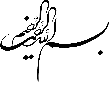 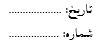 پیرو وکالتنامه شماره .......................  مورخ .................... و به تجویز ماده یک آئین نامه تعرفه حق الوکاله و هزینه سفر وکلای دادگستری مصوب 27/4/85 ناظر بر ماده 19 لایحه استقلال کانون وکلای دادگستری مصوب 1333 که مقررداشتــه؛ «قرارداد حق الوکاله طبق ماده 19 لایحه قانونی استقلال کانون وکلای دادگستری مصوب 1333 بین وکیل و موکل معتبراست ...» وکیل و موکل در مورد ضوابط کار و میزان حق الوکاله وترتیب پرداخت آن به شرح زیرتوافق نمودند:ماده 1) نام و مشخصات و اقامتگاه وکیل: ..........................................................................................................................................................................................................................................................................................................................................................................ماده 2) نام و مشخصات و اقامتگاه موکل یا متعهد پرداخت : ........................................................................................................................................................................................................................................................................................................................................ماده 3) حق الوکاله مندرج در این قرارداد انحصاراً مربوط است به: .............................................................................................................................................................................................................................................................................................................................ماده 4) چنانچه درجریان کار، ضرورت ایجاب نماید که شکایت ودعوی دیگری طرح یا شخص ثالثی جلب ویا ثالثی وارد دعوی شود ویا دعوی تقابل یا مرتبط توسط طرف دعوی علیه موکل مطرح شود و یا وکیل علاوه برموضوع ماده فوق در مراحل فرجام واعاده دادرسی واعتراض ثالث واجرای حکم ورسیدگی پس از نقض دخالت کند، میزان حق الوکاله ارتباطی به این قرارداد ندارد و مستلزم حق الوکاله جداگانه براساس توافق جداگانه خواهد بود .ماده 5) میزان حق الوکاله موضوع قرارداد ................................... ریال (برابر .............................. تومان است ) که به ترتیب زیرقابــل پرداخت است: ..............................................................................................................................................................................................................................................................................................................................................................................................................................................................................................................................................................................................................................تبصره 1: در صورت صدور حکم قطعی و همچنین درصورتی که درجریان رسیدگی بدویدعوی به هرنحو (ازجمله با تنظیم گزارش اصلاحی) بین طرفین به سازش خاتمه یابد، وکیل مستحق دریافت تمام حق الوکاله آن مرحله است.
تبصره 2: چنانچه پس از اعلام وکالت توسط وکیل در پرونده موضوع قرارداد و تقدیم دادخواست و شکواییه، موکل در هریک از مراحل رسیدگی بدون دلیل اقدام به عزل وی نماید، وکیل استحقاق دریافت حق الوکاله آن مرحله را خواهد داشت.
تبصره 3: وکیل بر اساس مبالغ دریافتی تمبر مالیاتی و حقوق صندوق حمایت و کانون را پرداخت خواهد نمود.تبصره 4: در صورت اعلام استعفاء از طرف وکیل در هر یک از مراحل رسیدگی ، چنانچه این اقدام وی مستند به فعل یا تخلف موکل از جمله عدم پرداخت هزینه های قانونی و یا حق الوکاله آن مرحله توسط موکل باشد، وکیل حق مطالبه و اخذ حق الوکاله آن مرحله را خواهد داشت و چنانچه استعفاء وکیل منحصراً معلول تصمیم وکیل باشد به تناسب کاری که درآن مرحله انجام داده است مستحق دریافت حق الوکاله خواهد بود.ماده 6) پرداخت هزینه های دادرسی و مخارج لازمه دعوی از قبیل هزینه سفر و اجرای قرار و دستمزد کارشناس و حق الزحمه داوری و هزینه آگهی و غیره به عهده موکل است که موظف است ظرف 3 روز از تاریخ اعلام وکیل از هر طریق اعم از پیامک یا تلفن و امثال آن به شماره تماس که موکل ارائه داده نسبت به پرداخت مبلغ مقرراقدام کند ، در غیر اینصورت مسئولیتی متوجه وکیل نیست. ماده 7) معرفی شهود و مطلعین ، آوردن آنها به دادگاه یا محل اجرای قرار و تهیه وسیله اجرای قرارکارشناسی و معاینه محل و همچنین سایر اقدامات اجرائی مثل جلب متهم ابلاغ اوراق دعوی بعهده وکیل نیست و با اعلام وکیل و عدم اقدام یا تأخیر موکل مسئولیتی متوجه وکیل نخواهد بود.ماده 8)  وکیل به هیچ وجه نتیجه دعوی و شکایت مطروحه و طول جریان دادرسی را تضمین نمی نماید و تعهد وکیل در قبال موکل از نوع تعهد به وسیله دفاع از حقوق موکل در حد توانایی علمی و فنی خویش و مدارک و دلایل مورد ارائه موکل با رعایت موازین قانونی و عرف وکالت می باشد و موکل با توجه به احتمال عدم پیشرفت کار، حاضر به امضای این قرارداد شده است. به موکل توضیح داده شد درصورت عدم پذیرش شکایت کیفری احتمال دارد طرف مقابل شکایت افترا علیه وی طرح نمایند و همچنین درصورت رد دعوی حقوقی ممکن است موکل به پرداخت خسارات دادرسی در حق طرف مقابل و یا دولت ( در دعوی اعسار) محکوم گردد. ماده 9) درصورت بروز هر گونه اختلاف بین وکیل و موکل یا متعهد پرداخت که ناشی از اصل قرارداد وکالت و یا حق الوکاله و یا به طورکلی مرتبط با این قرارداد باشد از جمله اختلافات راجع به تفسیر و اجرای قرارداد، موضوع از طریق داوری حل وفصل خواهد شد. طرفین با امضاء این قرارداد، به مرکز داوری کانون وکلای دادگستری منطقه فارس تفویض اختیار نمودند تا نسبت به انتخاب داور با حق صلح وسازش جهت رسیدگی به اختلافات فیمابین اقدام نماید. رأی صادره توسط داور منتخب مذکور قطعی و مفاد آن برای طرفین لازم الاجرا خواهد بود. حق الزحمه داور بر اساس تعرفه مرکز داوری بالمناصفه با طرفین است و مهلت اظهارنظر داور از تاریخ قبولی داور 45 روزاست .ماده 10) مواردی که دراین قرارداد پیش بینی نشده تابع مقررات تعرفه حق الوکاله و عرف وکالت می باشد. این قرارداد مشتمل بر10 ماده و 4 تبصره در دو نسخه، درتاریخ      /      /      13 بین طرفین تنظیم و به امضاء آنان رسید و مبادله گردید، اعتبــارنسخ یکسان می باشد ونسخه ای ازآن تحویل موکل گردید .